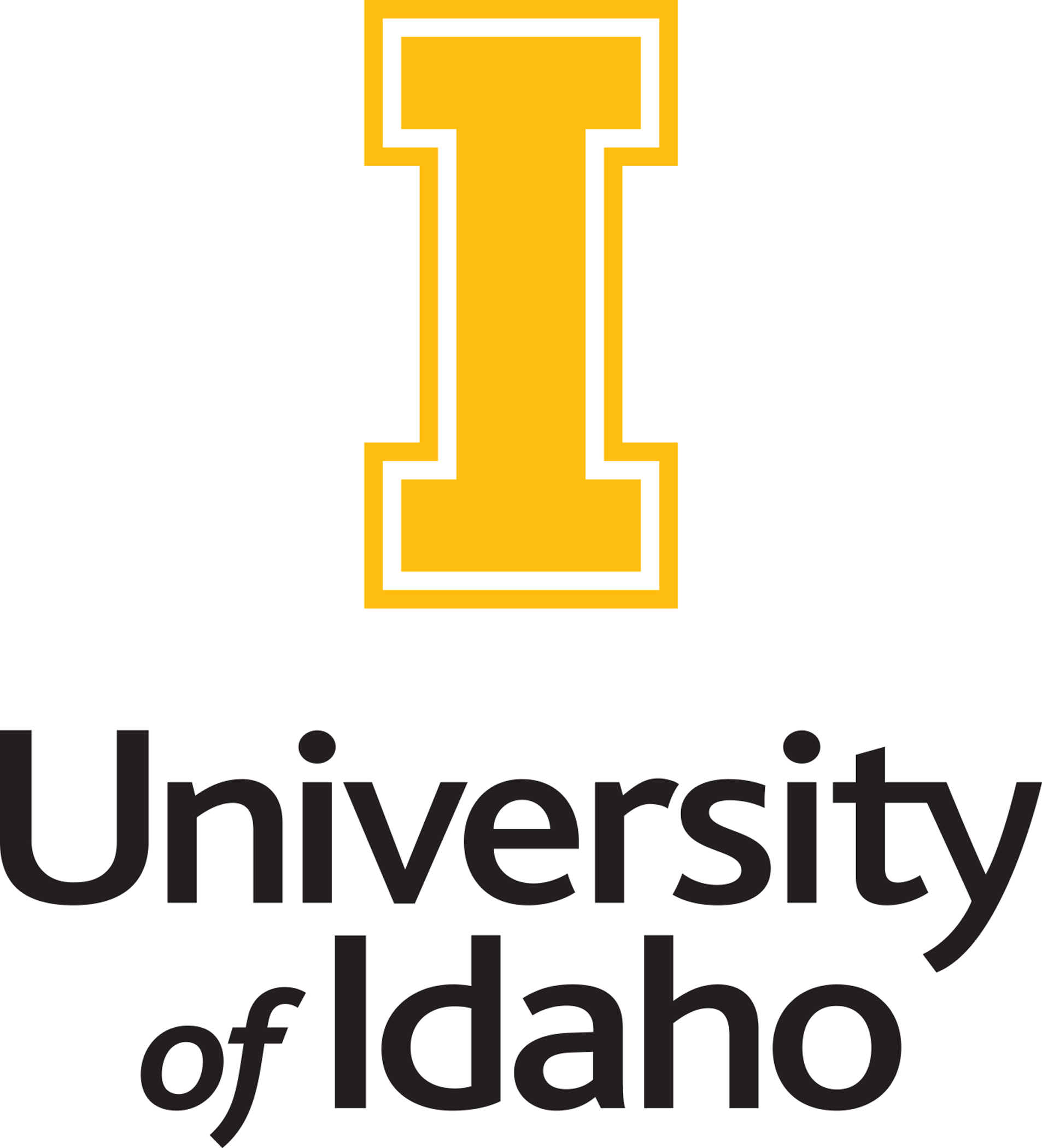 EXPERT AVAILABLE: Headline HereMOSCOW, Idaho — Month XX, 20XX — Sample
About the University of IdahoThe University of Idaho, home of the Vandals, is Idaho’s land-grant, national research university. From its residential campus in Moscow, U of I serves the state of Idaho through educational centers in Boise, Coeur d’Alene and Idaho Falls, nine research and Extension centers, plus Extension offices in 42 counties. Home to nearly 11,000 students statewide, U of I is a leader in student-centered learning and excels at interdisciplinary research, service to businesses and communities, and in advancing diversity, citizenship and global outreach. U of I competes in the Big Sky and Western Athletic conferences. Learn more at www.uidaho.edu.Media Contact: NameTitlePhoneEmail